О внесении изменений в Правила землепользования и застройки  Яльчикского  сельского поселения Яльчикского района Чувашской Республики,утвержденные  в новой редакции Решением Собрания депутатовЯльчикского сельского поселенияот 11  ноября 2016 года №13/1В соответствии с Федеральным законом от 6 октября 2003 года № 131-ФЗ «Об общих принципах организации местного самоуправления в Российской Федерации», ст. 31, 32, 33 Градостроительного кодекса Российской Федерации,  Уставом Яльчикского сельского поселения Яльчикского района Чувашской Республики, заключением  публичных слушаний от «19» июля  2022 года, Собрание депутатов  Яльчикского сельского поселения Яльчикского района Чувашской Республики РЕШИЛО:          Внести  в   Правила    землепользования   и    застройки   Яльчикского      сельского поселения Яльчикского района Чувашской Республики, утвержденные      в  новой  редакции  Решением Собрания депутатов  Яльчикского сельского     поселения  от 11 ноября  2016 года №13/1, следующие изменения:     1.  а) в части 2 статьи 41 в разделе «О1 –Зона делового, общественного и коммерческого назначения»  в  пункте «Основные виды и параметры разрешенного использования земельных участков и объектов капитального строительства» добавить пункт «2.2 -Для ведения личного подсобного хозяйства»  и пункт «6.9- Склады» и изложить в следующей редакции:О1 Зона делового, общественного и коммерческого назначения2. в части 2 статьи 41 в разделе «Ж1 –Зона  застройки индивидуальными жилыми домами»  в  пункте «Основные виды и параметры разрешенного использования земельных участков и объектов капитального строительства» добавить пункт «5.1 – Спорт» и изложить в следующей редакции:3. Разместить настоящее решение на официальном сайте Яльчикского  сельского поселения в сети «Интернет».4. Настоящее решение вступает в силу со дня его официального опубликования.Председатель Собрания депутатов Яльчикского сельского поселения                                                 Н.Ф. МалышкинЧёваш РеспубликиЕлч.к район.Елч.к ял поселений.нДепутатсен пухёв.ЙЫШЁНУ2022 =? июл.н   25 -м.ш. № 9/1Елч.к ял.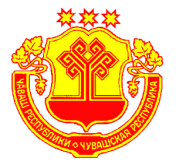 Чувашская  РеспубликаЯльчикский районСобрание депутатовЯльчикскогосельского поселенияРЕШЕНИЕ   25   июля  2022 г.  № 9/1село Яльчики№п/пКод (числовое обозначение) в соответствии с КлассификаторомКод (числовое обозначение) и вид разрешенного использования земельного участка (в соответствии с Классификатором видов разрешенного использования земельных участков, утвержденным уполномоченным федеральным органом исполнительной власти)Параметры разрешенного строительства, реконструкции объектов капстроительстваПараметры разрешенного строительства, реконструкции объектов капстроительстваПараметры разрешенного строительства, реконструкции объектов капстроительстваПараметры разрешенного строительства, реконструкции объектов капстроительства№п/пКод (числовое обозначение) в соответствии с КлассификаторомКод (числовое обозначение) и вид разрешенного использования земельного участка (в соответствии с Классификатором видов разрешенного использования земельных участков, утвержденным уполномоченным федеральным органом исполнительной власти)Предельная этажность зданий, строений, сооружений, этажПредельные размеры земельных участков (мин.-макс.), гаМаксимальный процент застройки, %Минимальные отступы от границ земельных участков1234567Основные виды и параметры разрешенного использования земельных участков и объектов капитального строительстваОсновные виды и параметры разрешенного использования земельных участков и объектов капитального строительстваОсновные виды и параметры разрешенного использования земельных участков и объектов капитального строительстваОсновные виды и параметры разрешенного использования земельных участков и объектов капитального строительстваОсновные виды и параметры разрешенного использования земельных участков и объектов капитального строительстваОсновные виды и параметры разрешенного использования земельных участков и объектов капитального строительстваОсновные виды и параметры разрешенного использования земельных участков и объектов капитального строительства12.2Для ведения личного подсобного хозяйства30,10-1,030323.1Коммунальное обслуживание1мин.0,0680133.2Социальное обслуживание2мин. 0,360343.3Бытовое обслуживание20,002-0,1575353.4Здравоохранение2мин.0,0360363.6Культурное развитие2мин.0,0270373.8Общественное управление2мин. 0,0260383.10.1Амбулаторное ветеринарное обслуживание2мин.0,0160394.0Предпринимательство2мин. 0,005603104.1Деловое управление2мин.0,02603114.3Рынки2мин. 0,3803124.4Магазины20,002-0,5603134.5Банковская и страховая деятельность2мин. 0,005603144.6Общественное питание2мин. 0,002603154.7Гостиничное обслуживание3мин. 0,01603164.9Обслуживание автотранспорта2мин. 0,01803175.1Спорт3мин. 0,01803186.9Склады1мин. 0,005751199.3Историко-культурная деятельностьне установленымин. 0,001не установленыне установленыУсловно разрешенные виды и параметры использования земельных участков и объектов капитального строительстваУсловно разрешенные виды и параметры использования земельных участков и объектов капитального строительстваУсловно разрешенные виды и параметры использования земельных участков и объектов капитального строительстваУсловно разрешенные виды и параметры использования земельных участков и объектов капитального строительстваУсловно разрешенные виды и параметры использования земельных участков и объектов капитального строительстваУсловно разрешенные виды и параметры использования земельных участков и объектов капитального строительстваУсловно разрешенные виды и параметры использования земельных участков и объектов капитального строительства202.7.1Объекты гаражного назначения10,002-0,02801214.9.1Объекты придорожного сервиса2мин.0,01801224.10Выставочно-ярмарочная деятельность2мин. 0,01801Вспомогательные виды и параметры использования земельных участков и объектов капитального строительстваВспомогательные виды и параметры использования земельных участков и объектов капитального строительстваВспомогательные виды и параметры использования земельных участков и объектов капитального строительстваВспомогательные виды и параметры использования земельных участков и объектов капитального строительстваВспомогательные виды и параметры использования земельных участков и объектов капитального строительстваВспомогательные виды и параметры использования земельных участков и объектов капитального строительстваВспомогательные виды и параметры использования земельных участков и объектов капитального строительства234.8Развлечения3мин. 0,01603№п/пКод (числовое обозначение) в соответствии с КлассификаторомКод (числовое обозначение) и вид разрешенного использования земельного участка (в соответствии с Классификатором видов разрешенного использования земельных участков, утвержденным уполномоченным федеральным органом исполнительной власти)Параметры разрешенного строительства, реконструкции объектов капстроительстваПараметры разрешенного строительства, реконструкции объектов капстроительстваПараметры разрешенного строительства, реконструкции объектов капстроительстваПараметры разрешенного строительства, реконструкции объектов капстроительстваПараметры разрешенного строительства, реконструкции объектов капстроительстваПараметры разрешенного строительства, реконструкции объектов капстроительства№п/пКод (числовое обозначение) в соответствии с КлассификаторомКод (числовое обозначение) и вид разрешенного использования земельного участка (в соответствии с Классификатором видов разрешенного использования земельных участков, утвержденным уполномоченным федеральным органом исполнительной власти)Предельная этажность зданий, строений, сооружений, этажПредельные размеры земельных участков (мин.-макс.), гаМаксимальный процент застройки, %Максимальный процент застройки, %Минимальные отступы от границ земельных участковМинимальные отступы от границ земельных участков123456677Основные виды и параметры разрешенного использования земельных участков и объектов капитального строительстваОсновные виды и параметры разрешенного использования земельных участков и объектов капитального строительстваОсновные виды и параметры разрешенного использования земельных участков и объектов капитального строительстваОсновные виды и параметры разрешенного использования земельных участков и объектов капитального строительстваОсновные виды и параметры разрешенного использования земельных участков и объектов капитального строительстваОсновные виды и параметры разрешенного использования земельных участков и объектов капитального строительстваОсновные виды и параметры разрешенного использования земельных участков и объектов капитального строительстваОсновные виды и параметры разрешенного использования земельных участков и объектов капитального строительстваОсновные виды и параметры разрешенного использования земельных участков и объектов капитального строительства12.1Для индивидуального жилищного строительства30,05-0,150,05-0,155050322.2Для ведения личного подсобного хозяйства30,10-1,00,10-1,03030332.3Блокированная жилая застройка3мин. 0,10мин. 0,105050342.4Передвижное жилье1не установленыне установленыне установленыне установленыне установлены52.7Обслуживание жилой застройки10,002-0,020,002-0,023030162.7.1Объекты гаражного назначения10,002-0,020,002-0,028080373.3Бытовое обслуживание20,002 - 0,020,002 - 0,027070383.4.1Амбулаторно-поликлиническое обслуживание2мин. 0,01мин. 0,016060393.5.1Дошкольное, начальное и среднее общее образование2мин. 0,1мин. 0,130303103.8Общественное управление2мин. 0,001мин. 0,00160603113.10.1Амбулаторное ветеринарное обслуживание1мин. 0,005мин. 0,00560603124.1Деловое управление2мин. 0,02мин. 0,0260603134.4Магазины10,002 - 0,50,002 - 0,560603144.9Обслуживание автотранспорта1мин. 0,01мин. 0,0180803155.0Отдых(Рекреация)1мин. 0,01мин. 0,01не установленыне установленыне установлены165.1Спорт2мин. 0,01мин. 0,01808031711.1Общее пользование водными объектамине установленыне установленыне установленыне установленыне установленыне установлены1813.1Ведение огородничестване установлены0,02-0,150,02-0,15не установленыне установленыне установлены1913.2Ведение садоводстване установлены0,03-0,100,03-0,10не установленыне установленыне установленыУсловно разрешенные виды и параметры использования земельных участков и объектов капитального строительстваУсловно разрешенные виды и параметры использования земельных участков и объектов капитального строительстваУсловно разрешенные виды и параметры использования земельных участков и объектов капитального строительстваУсловно разрешенные виды и параметры использования земельных участков и объектов капитального строительстваУсловно разрешенные виды и параметры использования земельных участков и объектов капитального строительстваУсловно разрешенные виды и параметры использования земельных участков и объектов капитального строительстваУсловно разрешенные виды и параметры использования земельных участков и объектов капитального строительстваУсловно разрешенные виды и параметры использования земельных участков и объектов капитального строительстваУсловно разрешенные виды и параметры использования земельных участков и объектов капитального строительства203.2Социальное обслуживание1мин. 0,005606033214.3Рынки1мин. 0,3808033224.7Гостиничное обслуживание2мин.0,01606033Вспомогательные виды и параметры использования земельных участков и объектов капитального строительстваВспомогательные виды и параметры использования земельных участков и объектов капитального строительстваВспомогательные виды и параметры использования земельных участков и объектов капитального строительстваВспомогательные виды и параметры использования земельных участков и объектов капитального строительстваВспомогательные виды и параметры использования земельных участков и объектов капитального строительстваВспомогательные виды и параметры использования земельных участков и объектов капитального строительстваВспомогательные виды и параметры использования земельных участков и объектов капитального строительстваВспомогательные виды и параметры использования земельных участков и объектов капитального строительстваВспомогательные виды и параметры использования земельных участков и объектов капитального строительства233.1Коммунальное обслуживание1мин.0,02808011244.9.1Объекты придорожного сервиса1мин.0,018080112512.0Земельные участки (территории) общего пользованияне установленыне установленыне установленыне установленыне установленыне установлены